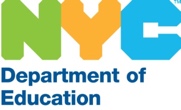 Classroom Behavior: Performance areas typically best addressed through classroom supports/strategiesObservation of Student Skills:Student:Teacher(s):DOB:                       Age:                Grade:                Class:               Occupational Therapist:Program: (Gen Ed, Spec Ed, ICT)Date(s) of Observation:Observation requested by:      Parent     Teacher             IEP Team                          Academic Intervention Team                 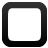 Observation requested by:      Parent     Teacher             IEP Team                          Academic Intervention Team                 Recommendation:                     Pre-referral interventions       OT evaluation                Other (describe)Recommendation:                     Pre-referral interventions       OT evaluation                Other (describe)SOCIAL PARTICIPATION & EMOTIONAL REGULATIONDifficulties ObservedDeveloping friendships, working cooperatively, advocating for self, managing emotions, using judgement, etc.WORK BEHAVIORSFollowing directions, rules & routines, sustaining effort, attending, solving problems, completing work, etc.ACCESS / MOVEMENTACCESS / MOVEMENTFunctionalFunctional                              Difficulties ObservedACCESS / MOVEMENTACCESS / MOVEMENTYesNo                              Difficulties ObservedAdjusts position for comfort / maintains postureAccesses all areas of building with or w/o equipmentMoves without fatigue / keeps pace with classLIFE SKILLSLIFE SKILLSLIFE SKILLSLIFE SKILLSLIFE SKILLSManages bathroom / dressing / meals / hygiene Organizes folders / notebooks / book bag / locker Tells time / uses planner / refers to calendarMANAGEMENT OF CLASSROOM TOOLS & MATERIALS                       Glasses   YES     NO         MANAGEMENT OF CLASSROOM TOOLS & MATERIALS                       Glasses   YES     NO         MANAGEMENT OF CLASSROOM TOOLS & MATERIALS                       Glasses   YES     NO         MANAGEMENT OF CLASSROOM TOOLS & MATERIALS                       Glasses   YES     NO         MANAGEMENT OF CLASSROOM TOOLS & MATERIALS                       Glasses   YES     NO         Uses pen, ruler, calculator, combo lock, etc.Copies / writes independently, legibly, & at paceUses keyboard / computer / tabletSENSORY SKILLS FOR LEARNINGSENSORY SKILLS FOR LEARNINGSENSORY SKILLS FOR LEARNINGSENSORY SKILLS FOR LEARNINGSENSORY SKILLS FOR LEARNINGResponds appropriately to sights and sounds in schoolResponds appropriately to touch/texturesAdjusts force when handling or moving objectsSits without excessive rocking, bouncing, or spinningMaintains personal spacePRE-VOCATIONAL SKILLSPRE-VOCATIONAL SKILLSPRE-VOCATIONAL SKILLSPRE-VOCATIONAL SKILLSPRE-VOCATIONAL SKILLSFollows directions / rules / scheduleSustains effort to complete tasks within allotted timeWorks independently / participates in work-related activities